San MarinoSan MarinoSan MarinoSan MarinoFebruary 2024February 2024February 2024February 2024SundayMondayTuesdayWednesdayThursdayFridaySaturday12345678910Feast of Saint Agatha11121314151617181920212223242526272829NOTES: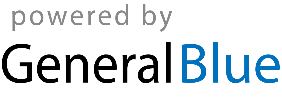 